Til (elevar trinn/fag/skole)Korleis ser energiframtida ut der du bur?Vi er avhengige av energi til alt frå dusjing og mobilbruk til matproduksjon og transport, og framtidas energibehov aukar. Samtidig må vi endre måten vi brukar energi på for å avgrense den globale oppvarminga. Vi må bli betre på å bruke energien meir effektivt og til å bygge ut fornybar energi. Vi må også finne ut korleis vi kan gjere det på ein måte som ikkje går urimeleg mykje ut over nokon personar, grupper eller naturen rundt oss. Her er det altså mange omsyn å ta for å finne løysingar som fungerer. Difor treng vi dykkar hjelp.Fornybar Norge og Offshore Norge er organisasjonar for selskap som jobbar med enten fornybar energi eller olje- og gassutvinning på norsk sokkel. Vi jobbar for å lukkast med energiomlegginga og samtidig oppretthalde og skape nye arbeidsplassar og inntekter for Noreg. Vi ønskjer å høyre frå dykk som skal leve i framtida om kva løysingar som kan fungere der de bur.Vi ønsker at de skal:undersøke kva innbyggarane meiner om å opprette ulike former for ny energiproduksjon i kommunen. Ut frå svara i undersøkinga og vurderingane de gjer sjølve, ønsker vi at de gir ei anbefaling om det bør byggast ut ny energiproduksjon i kommunen eller ikkje.beskrive kva type energiproduksjon de anbefaler dersom kommunen skal produsere meir energi, og kor eit slikt produksjonsanlegg bør plasserast.foreslå korleis kommunen kan bruke mindre energi eller bruke energien meir effektivt.Først kan det vere lurt å få oversikt over den nåverande energisituasjonen i kommunen. Denne nettsida er ein god start: Microsoft Power BIVi håper de vil hjelpe oss med dette. Løysingane dykkar for korleis vi bør møte framtidas energibehov, ønsker vi å ha innan 1. juni 2024. De må grunngi anbefalingane dykkar ut frå sosiale, miljømessige og økonomiske forhold, og tiltaka må vere moglege å gjennomføre, både naturfagleg og teknologisk.Med venleg helsingMålfrid Rønnevik			Brynhild Totland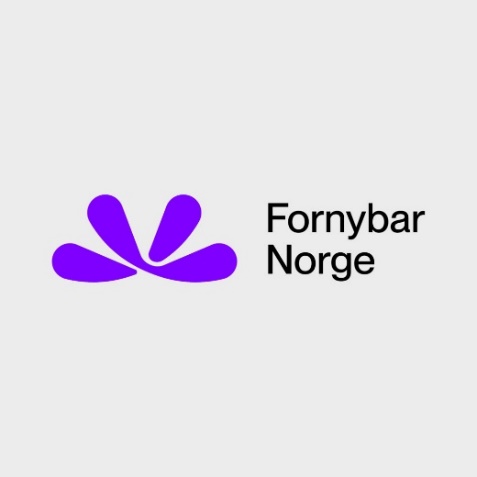 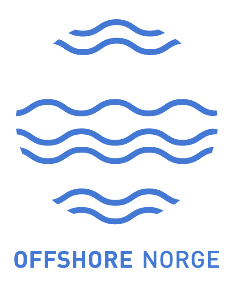 